 Крестьянское фермерское хозяйство                                СТС–Агро  Сельскохозяйственный Технологический Союз –Агро  3500078  Краснодарский край, г.Краснодар ул..Яхонтовая 2 офис 34  тел.    8 929 832 95 15,   8 938 433 13 33,  8 861 273 97 89.  sts.agro@mail.ruКрестьянское фермерское хозяйство СТС-Агро реализует продукцию урожая 2015г. - Перец упакован в картонные коробки по 5 кг или в сетках 15- 20 кг.- Капуста и кукуруза в сетках- Ягода расфасована в коробочки по 300 гр. и скомплектована по 4 (четыре) коробочки в одну большую коробку для транспортировки. КультураСортОстаток на складеДата созревания.ФотоПерец болгарскийРедНайт30 000кгАвгуст -Октябрь.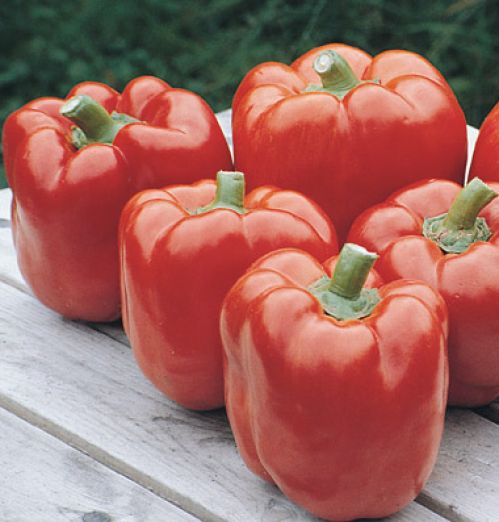 Перец болгарскийБачата30 000кгАвгуст -Октябрь.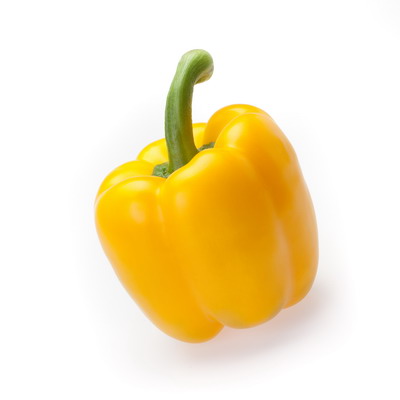 Перец болгарскийСондела30 000 кг.Август -Октябрь.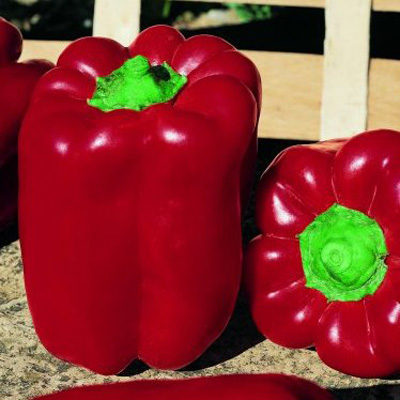 Перец болгарскийСамсон30 000кг.Август -Октябрь.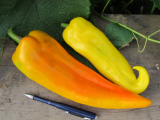 Перец болгарскийБУТУЗ36 000 кг2 декада Июля- 1 декада Октябра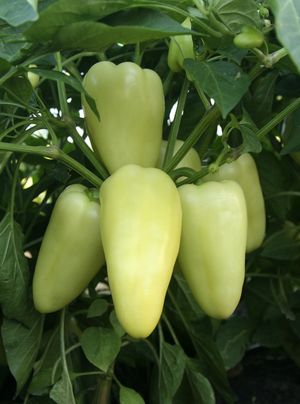 Перец болгарскийБЕЛОЗЕРКА36 000 кг2 декада Июля- 1 декада Октябра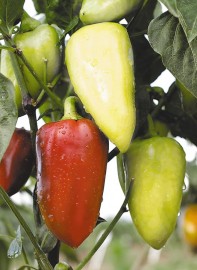 Перец болгарскийФИШТ36 000 кг2 декада Июля- 1 декада Октябра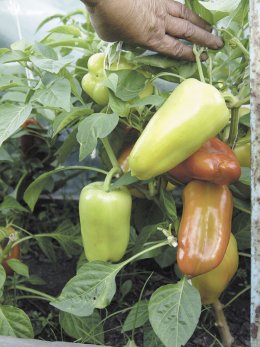 Перец болгарскийЭРИВАНЬ19 000 кг2 декада Июля- 1 декада Октябра.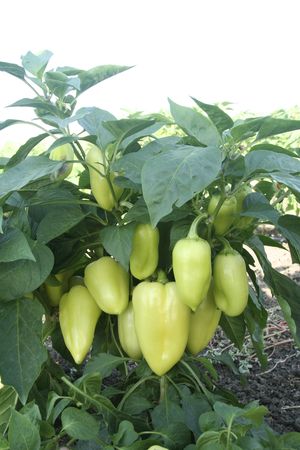 Перец болгарскийВЕДРАНА19 000 кг2 декада Июля- 1 декада Октябра.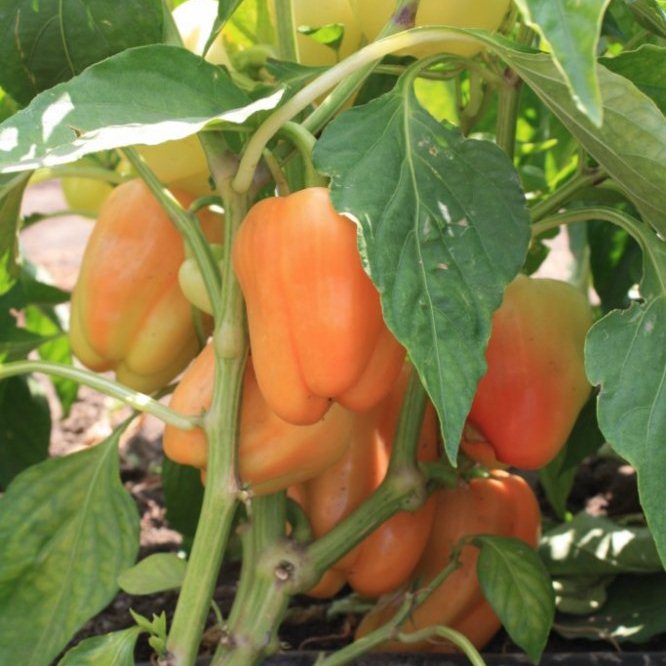 Перец болгарскийСОЛОМОН19 000 кг2 декада Июля- 1 декада Октябра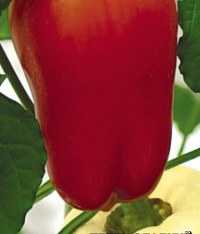 КартофельУДАЧА60 000 кг2 декада Июня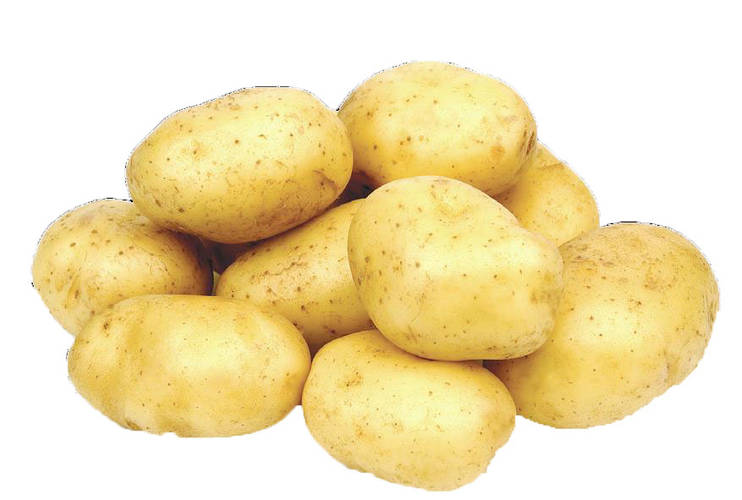 КартофельЖУКОВСКИЙ40 000 кг2 декада Июня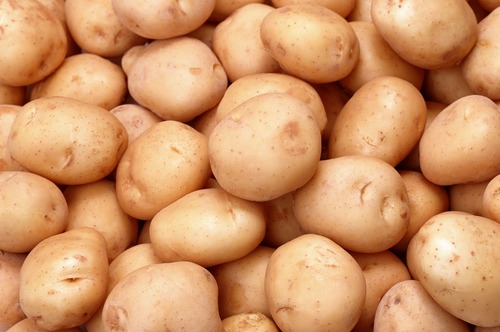 Молодой чеснокФЛАВОР1 000 кг3 декада мая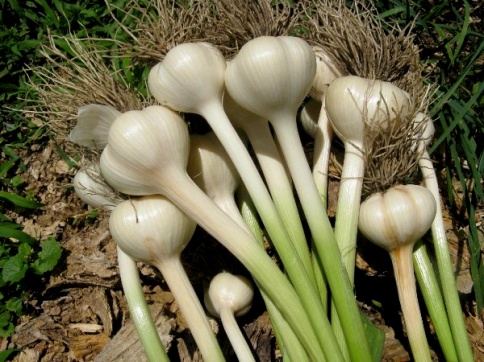 КапустаЛАРСИЯ45 000кг1 декада октября –    1 декада ноября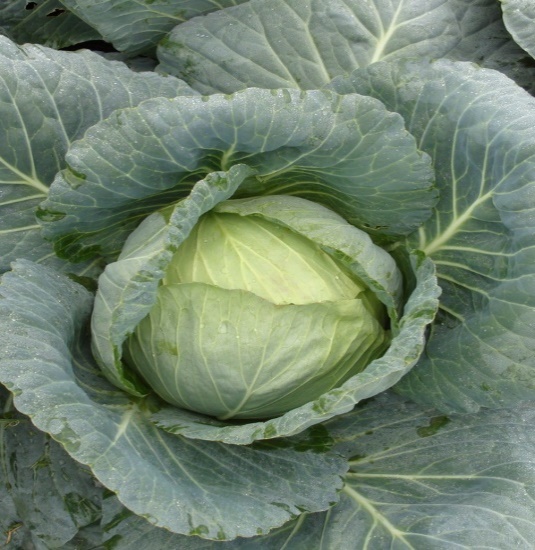 КапустаТАЙФУН45 000 кг1 декада октября –    1 декада ноября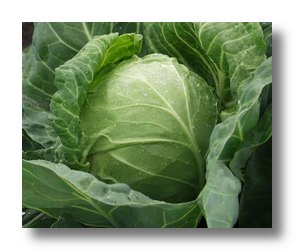 КапустаГРАЦИЯ45 000 кг1 декада октября –    1 декада ноября.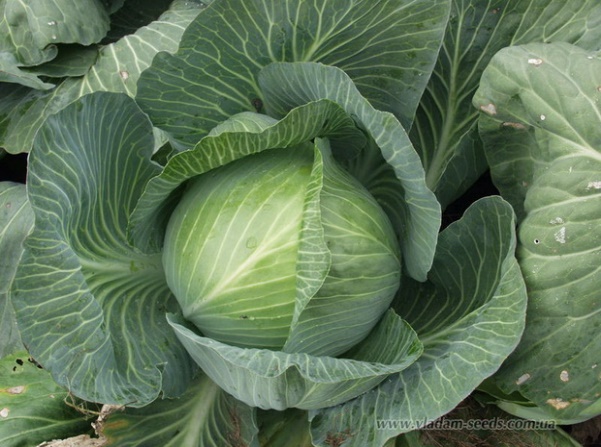 КапустаАГРЕССОР45000 кг1 декада октября –    1 декада ноября.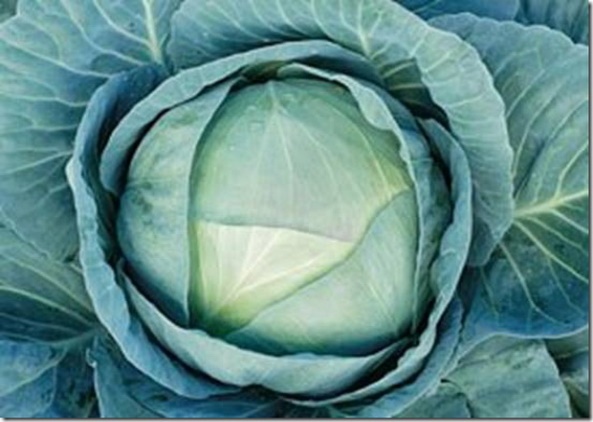 БаклажанФРЕГАТ7 000 кг1 декада Августа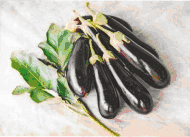 БаклажанАЛМАЗ8 000 кг1 декада Августа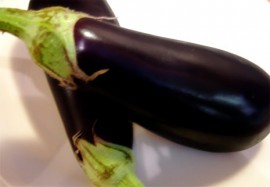 КабачокАРДЕНДО20 000 кг Октябрь - Ноябрь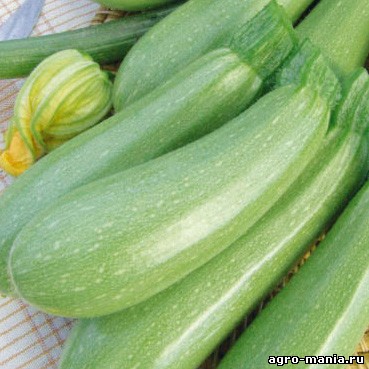 КукурузаШеба50 000 шт.Август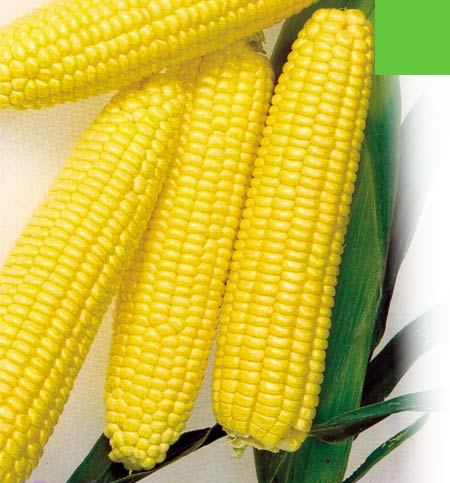 МалинаПолька6 000 кгСередина Июля – конец октября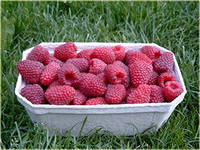 МалинаПоляна5 000 кг.Середина Июля – конец октября.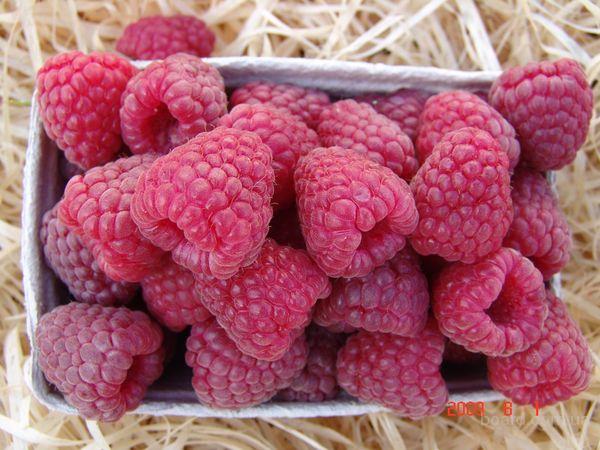 КрыжовникХиномаки крастный1 500 кг.1 декада июня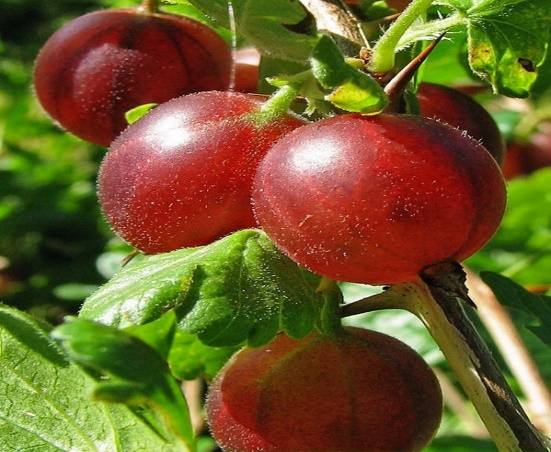 КрыжовникХиномаки белый1 500 кг.1 декада июня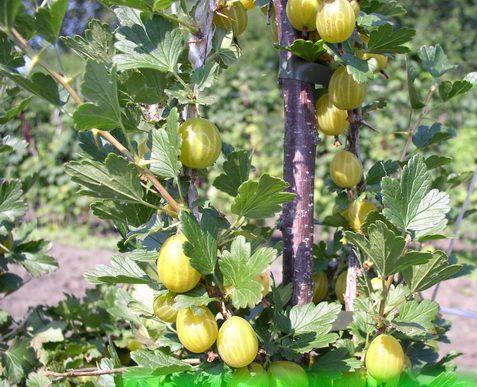 КраснаясмородинаРозетта1 500 кг.1 декада июня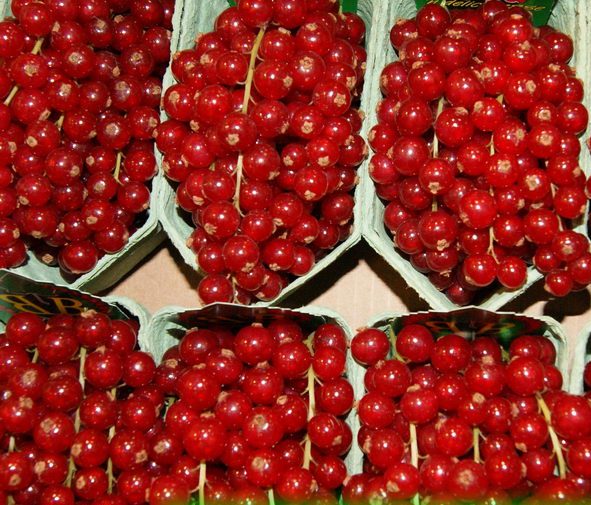 КраснаясмородинаРондом1 500 кг.1 декада июня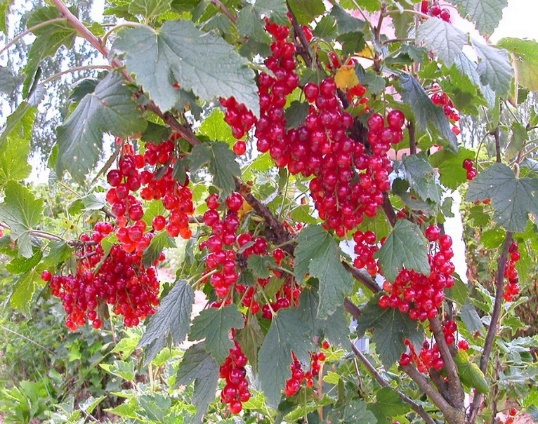 